Учебная практика  ПМ 01  Выполнение работ по обработке текстильных изделий из различных                      материалов для работы на 1 курсе  по профессии Швея                                           Мастер п/о: Лезина В.А. lezina-1958@mail.ru  1.Рабочая программа практикиЗадание отправить до 11.02.2022 г.Задание:1. Изучить видео материал: Обработка кармана «листочка» с настрочными концами:1. https://yandex.ru/video/preview/?text=Инструкционно-+технологическая+карта+на+тему+Обработка+кармана+%22листочка%22+с+втачными+концами&path=wizard&parent-reqid=1644147071749913-14351219531590431398-vla1-3419-vla-l7-balancer-8080-BAL-4789&wiz_type=vital&filmId=8739449857790841606&url=http%3A%2F%2Fvk.com%2Fvideo-48220038_456239167 - Карман с листочкой с настрочными концами.2. В соответствии с просмотренным видео выполнить практические работы по обработке кармана «листочка» с настрочными концами.3. Проверить качество выполненных работ в соответствии с последним пунктом учебного элемента (пункт 4.22), представленного в инструкционной карте.4. Ответить на контрольные вопросы.5. Фото-видео отчет отправить на электронную почту - lezina-1958@mail.ru.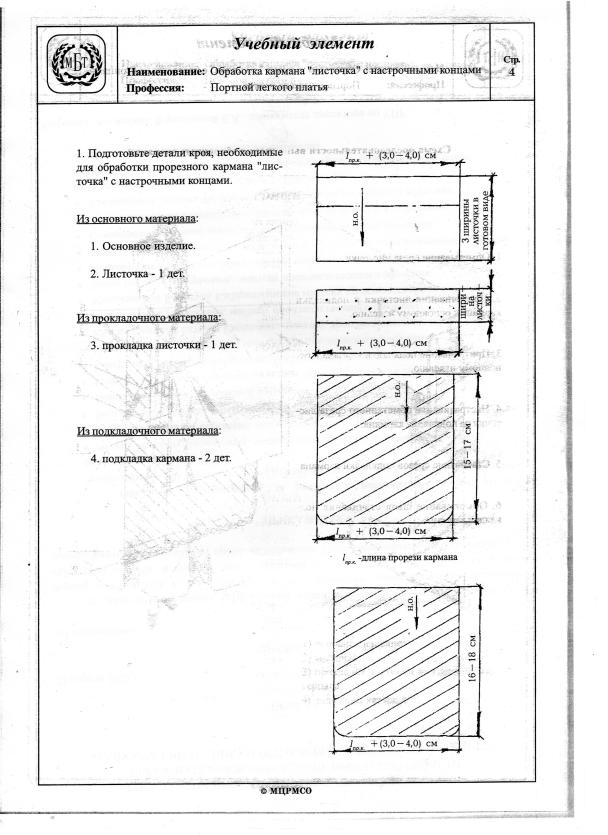 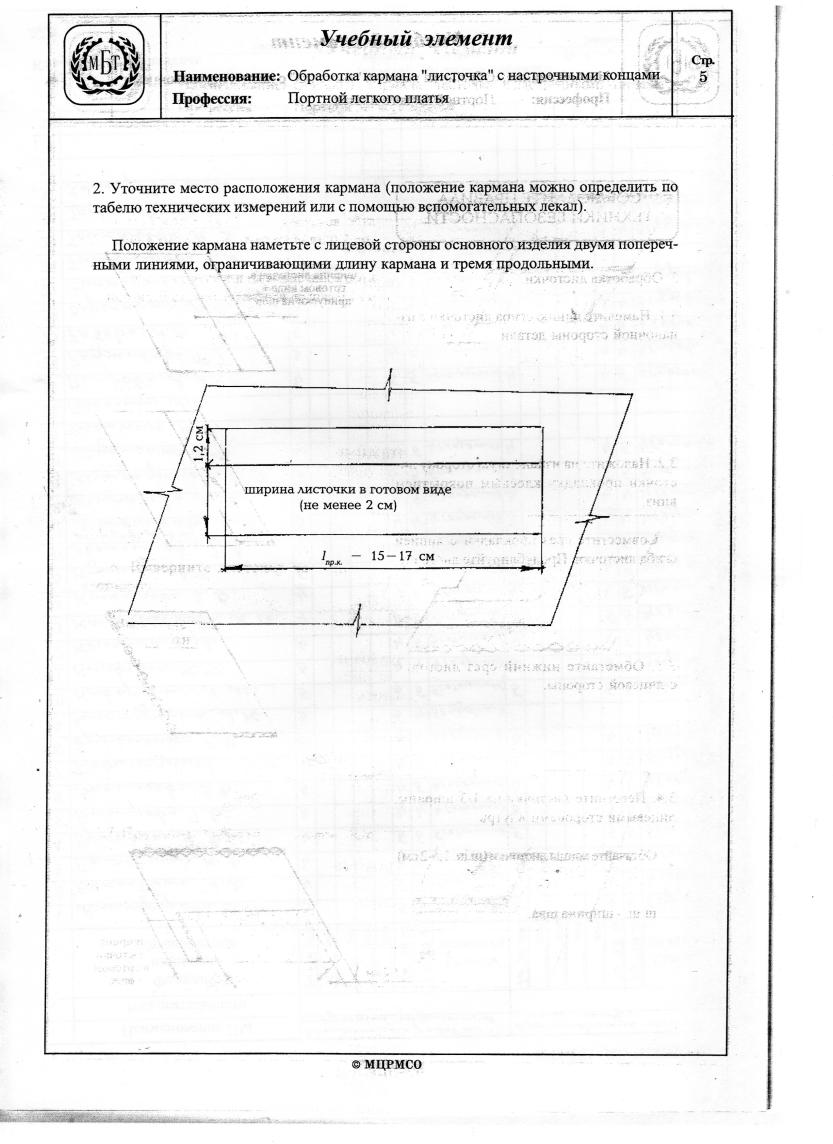 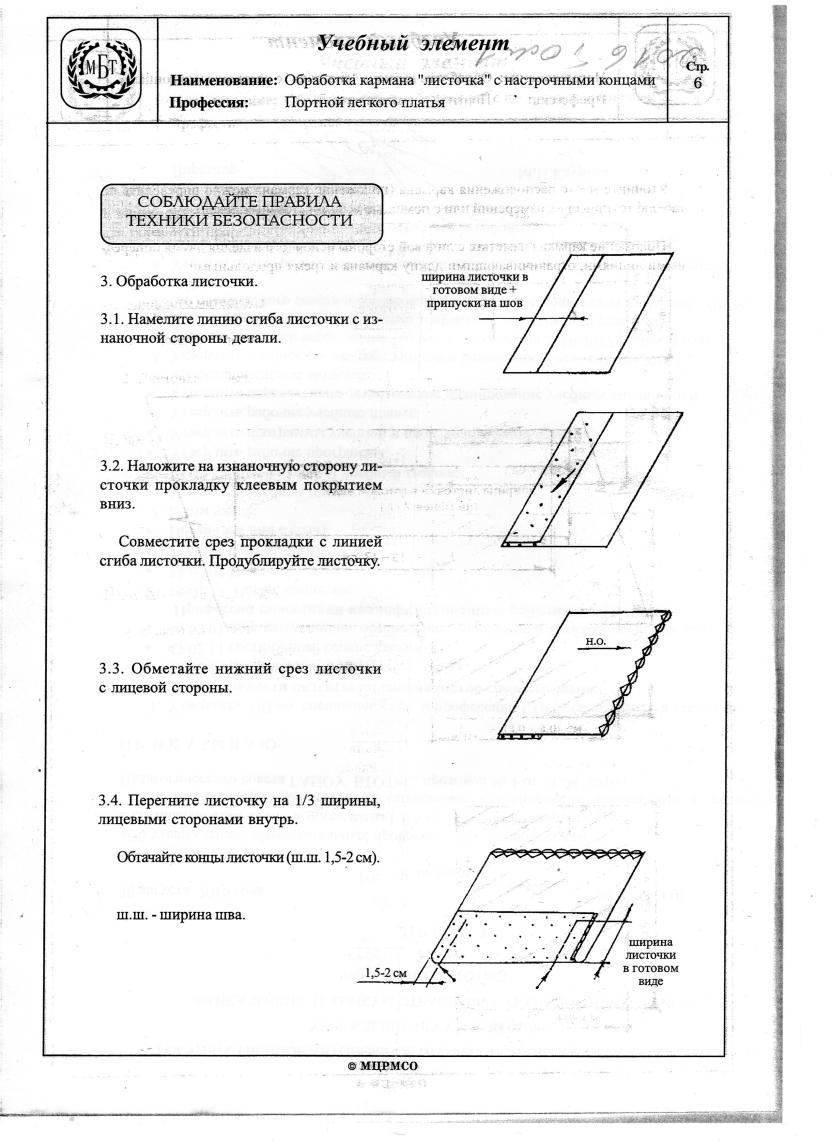 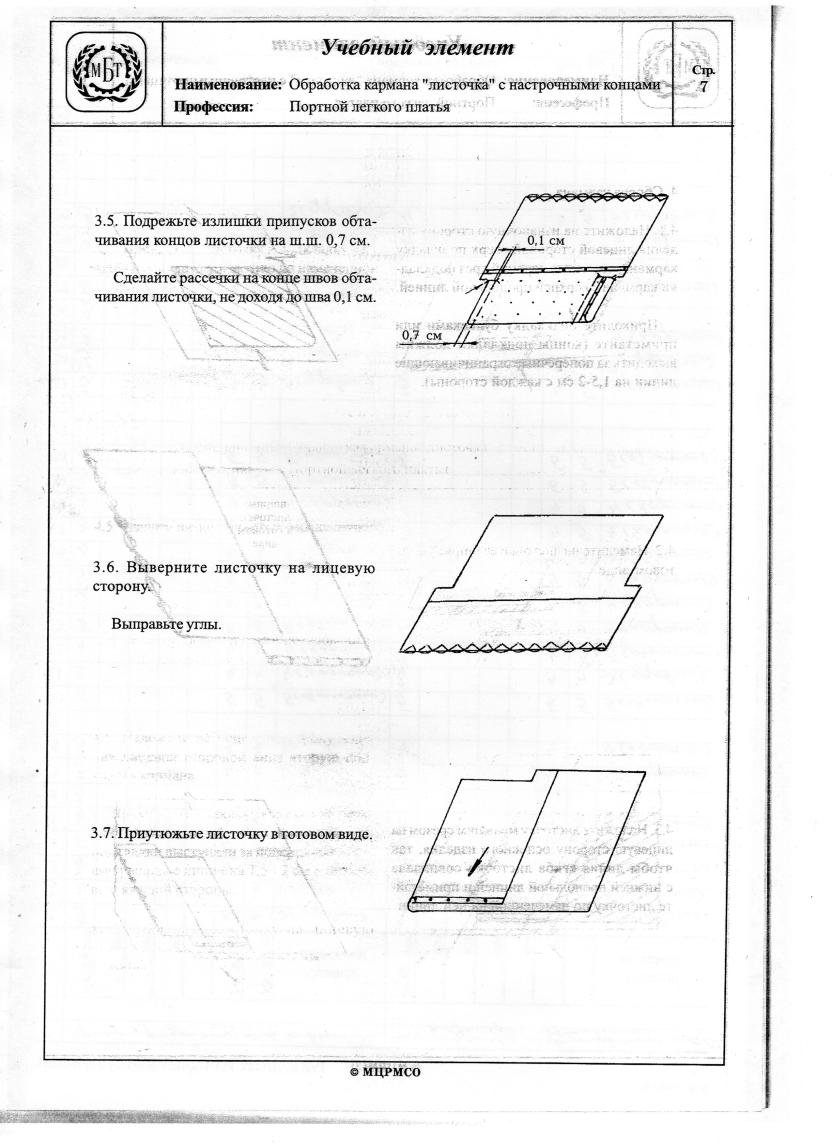 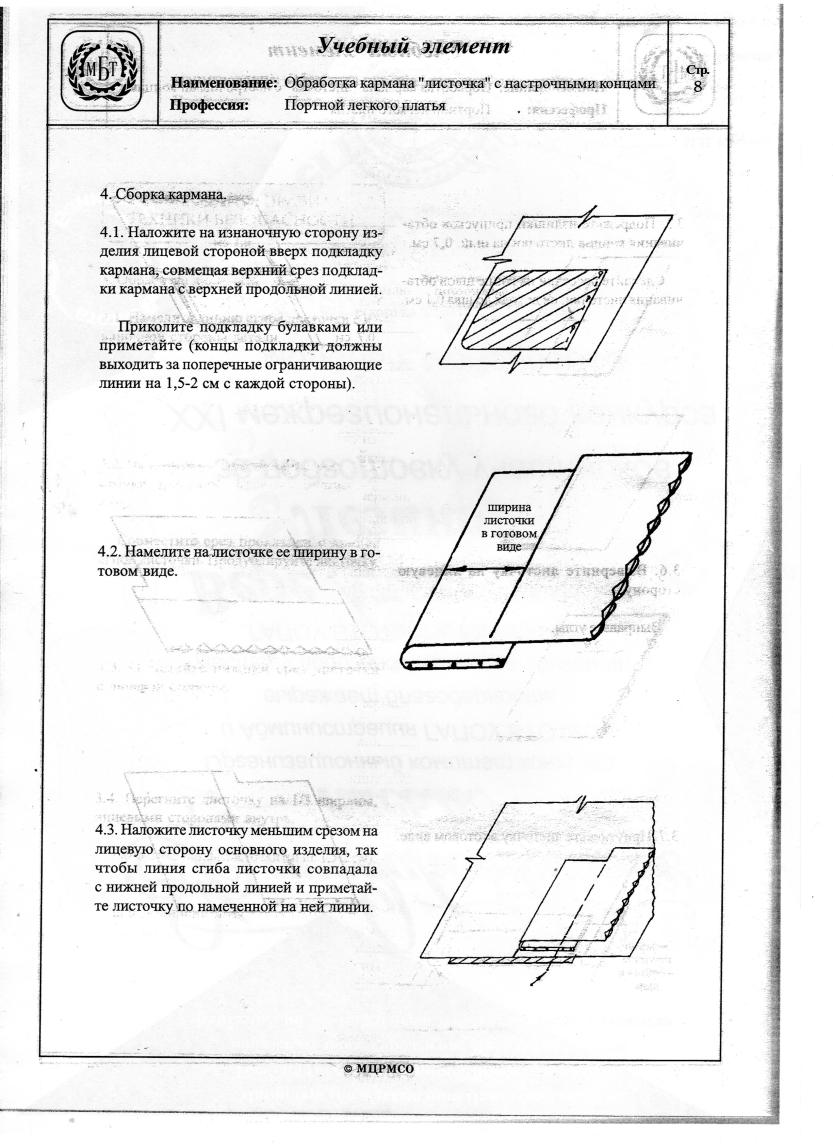 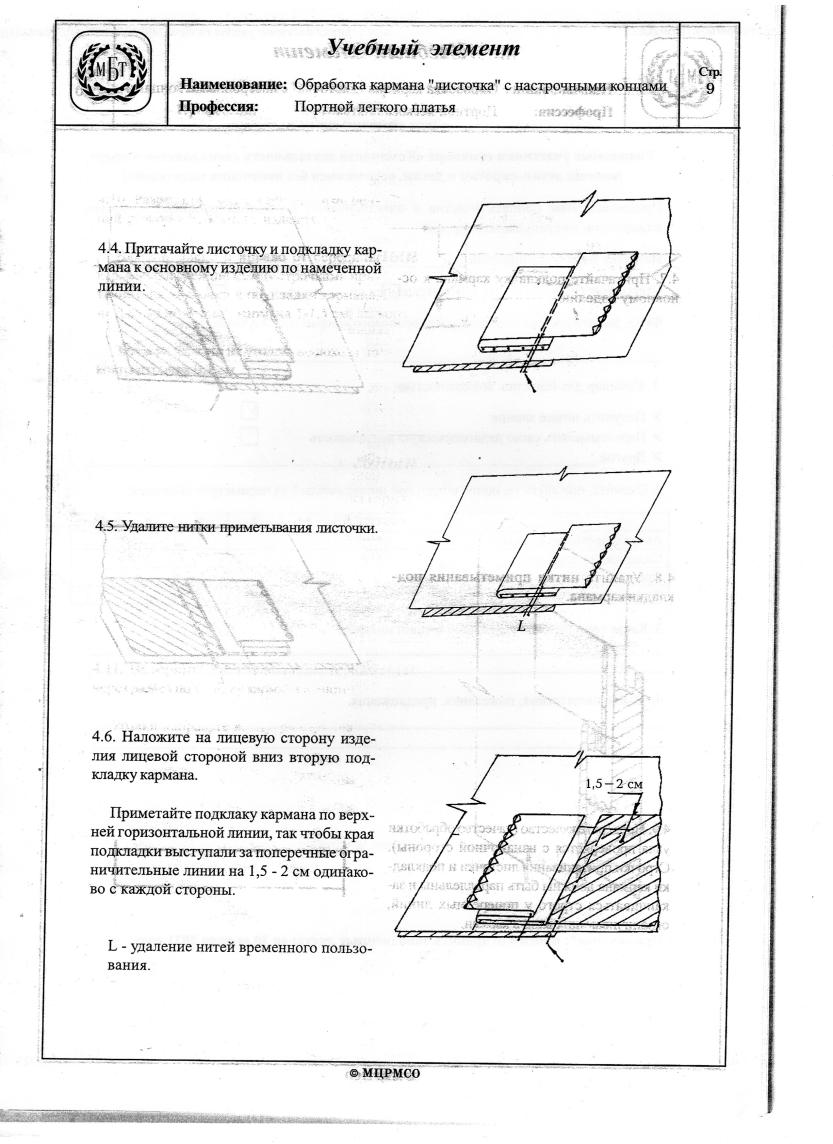 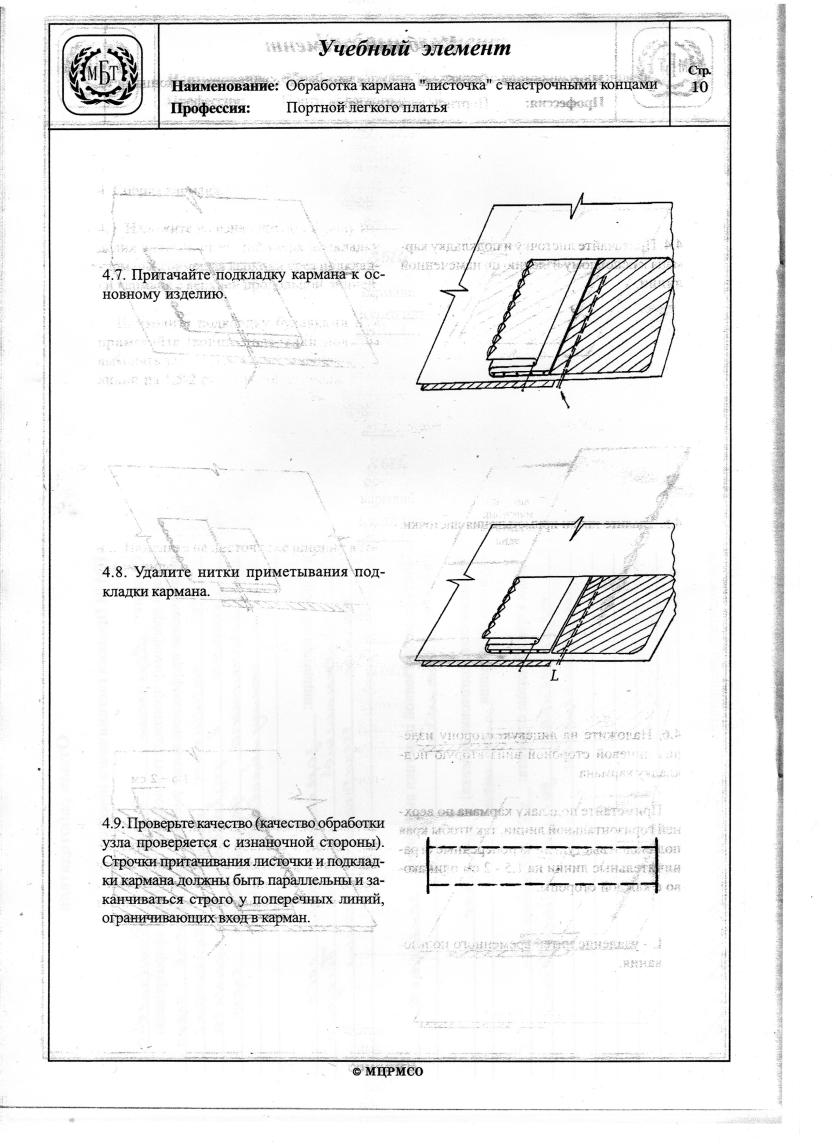 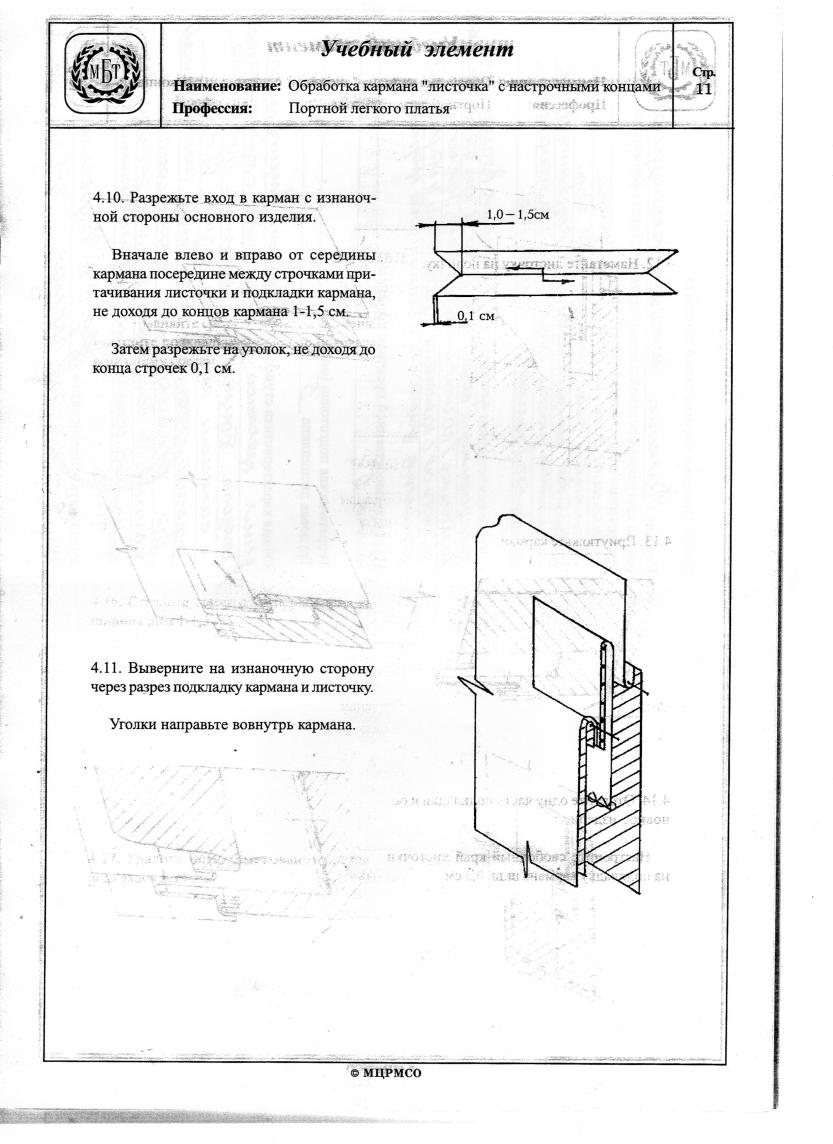 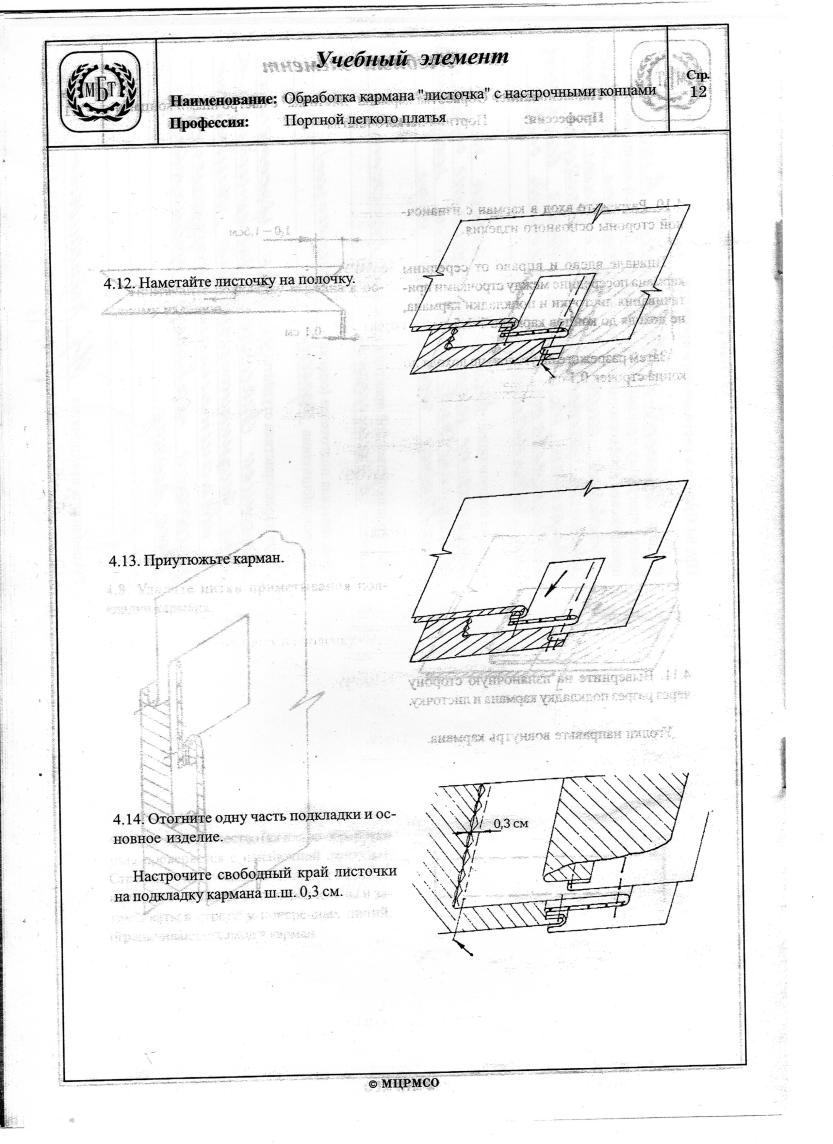 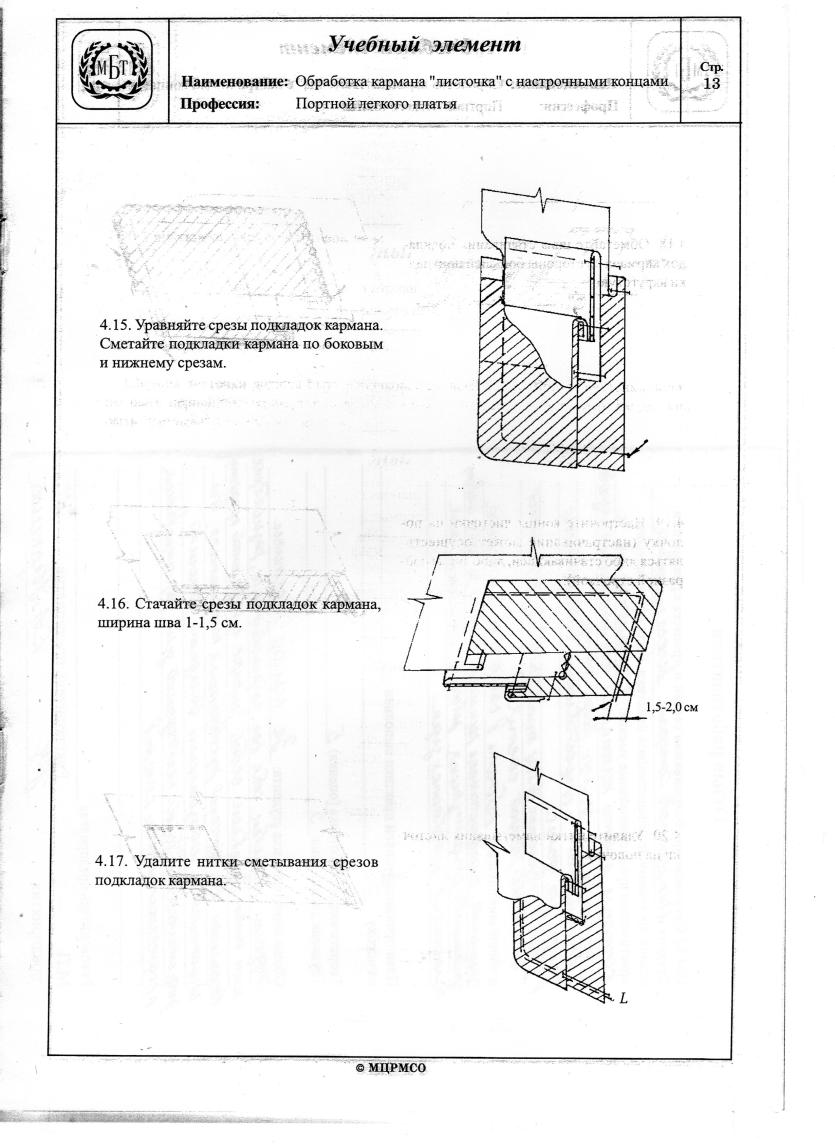 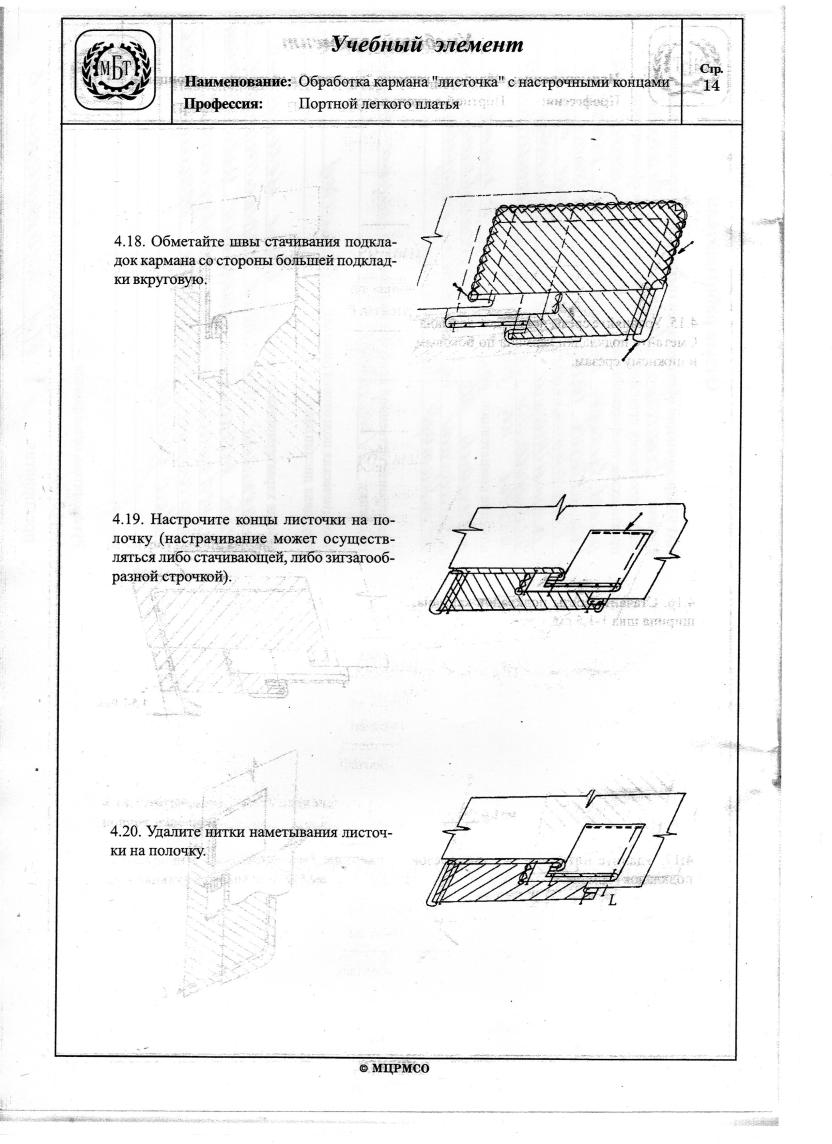 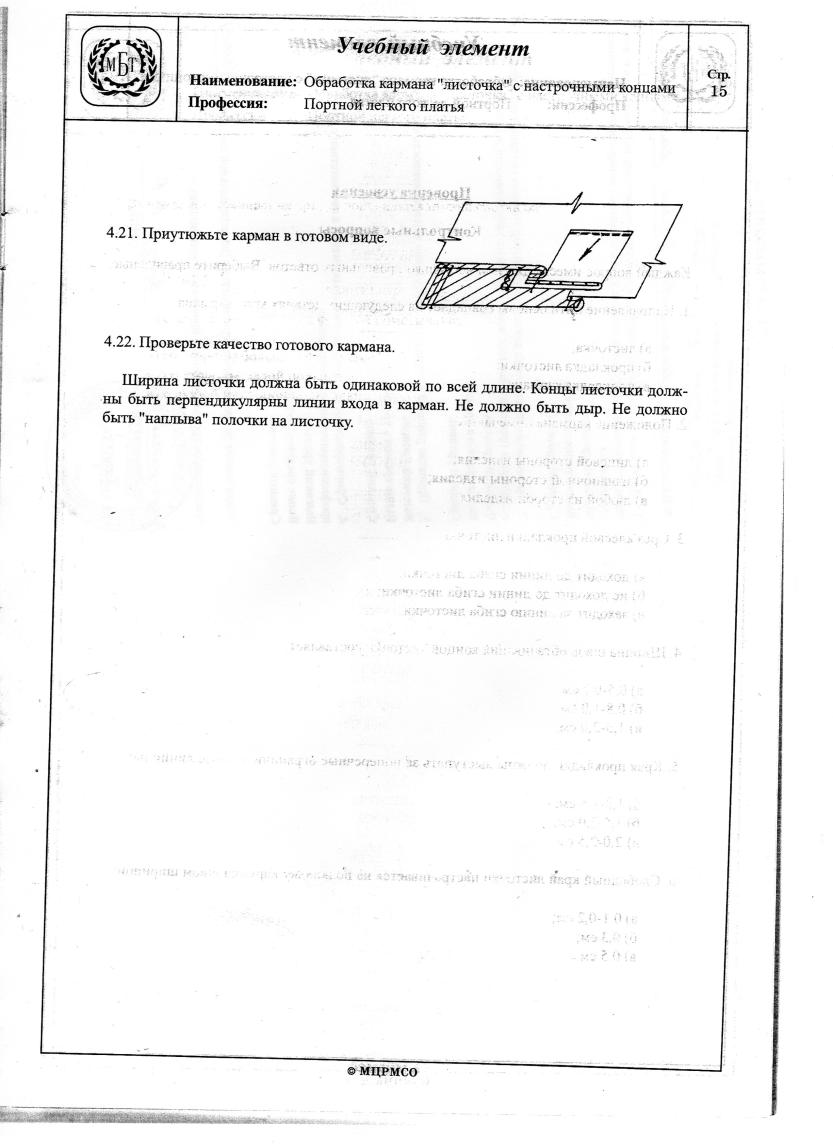 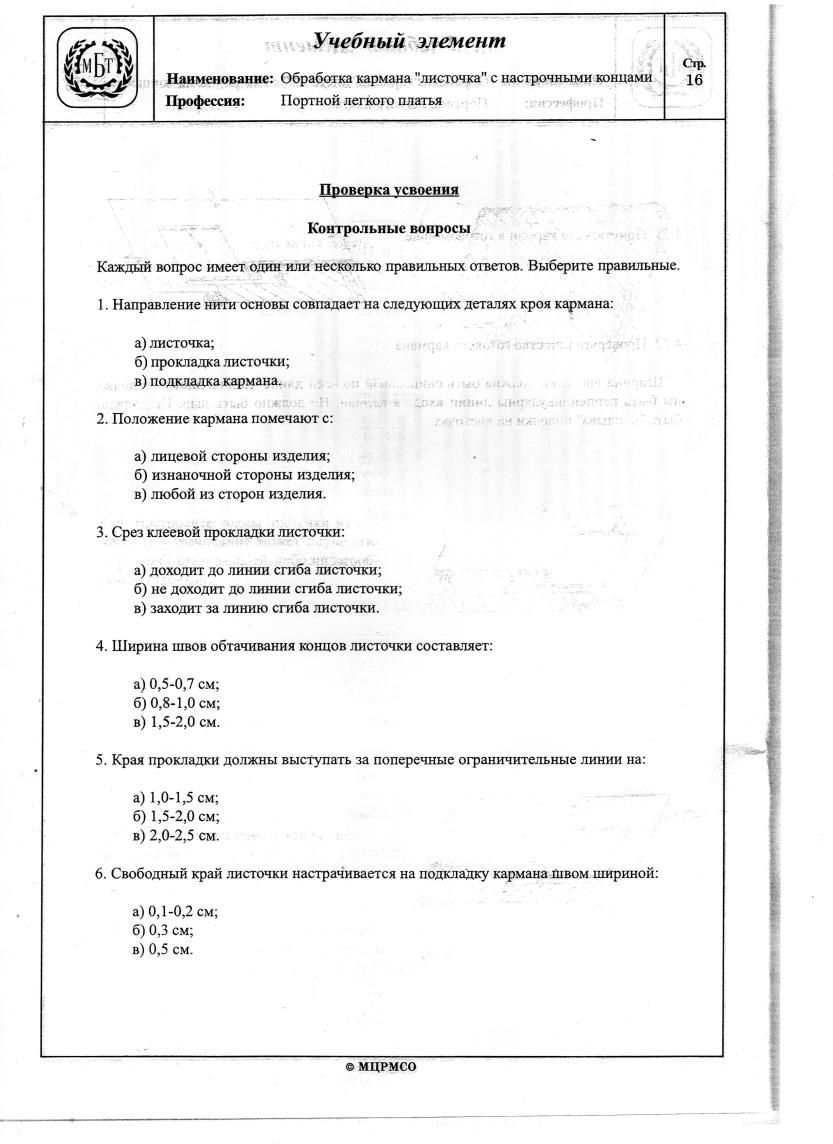 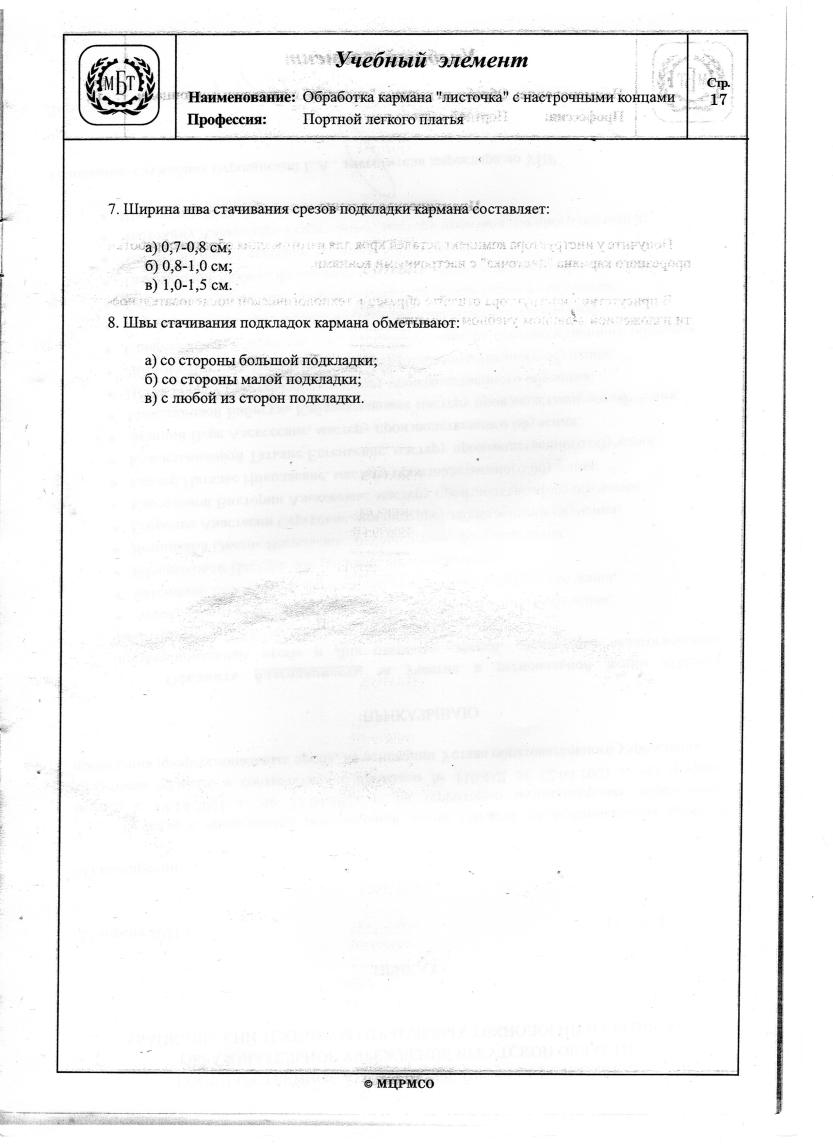 Наименование разделов и тем№п/пВиды практических работОбъем часовТема 1. 7Технология обработки узлов и деталей женской легкой одежды из текстильных материалов- 135 ч.62Обработка кармана «листочка» с настрочными концами.5Тема 1. 7Технология обработки узлов и деталей женской легкой одежды из текстильных материалов- 135 ч.63Обработка кармана «листочка» с втачными концами..5Тема 1. 7Технология обработки узлов и деталей женской легкой одежды из текстильных материалов- 135 ч.64Обработка прорезного кармана в рамку.5